2. pielikums  RTU stipendiju piešķiršanas nolikumam (apstiprināts RTU Senāta 2024. gada 29. janvāra sēdē)Sagatavoja Studiju prorektora dienests 1. Studējošais(vārds)  (vārds)  (vārds)  (vārds)  (vārds)  (vārds)  (uzvārds)(uzvārds)(uzvārds) 2. Personas kods Personas kods Personas kods Personas kods 3. Studenta apliecības numurs Studenta apliecības numurs Studenta apliecības numurs Studenta apliecības numurs 4. Augstskolas nosaukums Augstskolas nosaukums Augstskolas nosaukums Augstskolas nosaukums 5. Studiju programmaStudiju programmaStudiju programma  bakalaura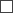   bakalaura  profesionālās augstākās
izglītības  maģistra  maģistra  rezidenta doktora 6. Studiju programmas nosaukums Studiju programmas nosaukums Studiju programmas nosaukums Studiju programmas nosaukums Studiju programmas nosaukums7. Dzīvesvieta Dzīvesvieta Dzīvesvieta Dzīvesvieta8.Tālruņa numurs,  e-pastsTālruņa numurs,  e-pastsTālruņa numurs,  e-pastsTālruņa numurs,  e-pasts9.Pieteikumam ir pievienots izraksts no stacionāra/ambulatorā pavienota medicīniskās kartes vai normatīvos aktos noteiktā kārtībā izsniegta darba nespējas lapa.Izraksts/veidlapa Nr. _________________ izsniegšanas datums ___________Darba nespējas lapa Nr. _______________ izsniegšanas datums ___________Pieteikumam ir pievienots izraksts no stacionāra/ambulatorā pavienota medicīniskās kartes vai normatīvos aktos noteiktā kārtībā izsniegta darba nespējas lapa.Izraksts/veidlapa Nr. _________________ izsniegšanas datums ___________Darba nespējas lapa Nr. _______________ izsniegšanas datums ___________Pieteikumam ir pievienots izraksts no stacionāra/ambulatorā pavienota medicīniskās kartes vai normatīvos aktos noteiktā kārtībā izsniegta darba nespējas lapa.Izraksts/veidlapa Nr. _________________ izsniegšanas datums ___________Darba nespējas lapa Nr. _______________ izsniegšanas datums ___________Pieteikumam ir pievienots izraksts no stacionāra/ambulatorā pavienota medicīniskās kartes vai normatīvos aktos noteiktā kārtībā izsniegta darba nespējas lapa.Izraksts/veidlapa Nr. _________________ izsniegšanas datums ___________Darba nespējas lapa Nr. _______________ izsniegšanas datums ___________Pieteikumam ir pievienots izraksts no stacionāra/ambulatorā pavienota medicīniskās kartes vai normatīvos aktos noteiktā kārtībā izsniegta darba nespējas lapa.Izraksts/veidlapa Nr. _________________ izsniegšanas datums ___________Darba nespējas lapa Nr. _______________ izsniegšanas datums ___________Pieteikumam ir pievienots izraksts no stacionāra/ambulatorā pavienota medicīniskās kartes vai normatīvos aktos noteiktā kārtībā izsniegta darba nespējas lapa.Izraksts/veidlapa Nr. _________________ izsniegšanas datums ___________Darba nespējas lapa Nr. _______________ izsniegšanas datums ___________Pieteikumam ir pievienots izraksts no stacionāra/ambulatorā pavienota medicīniskās kartes vai normatīvos aktos noteiktā kārtībā izsniegta darba nespējas lapa.Izraksts/veidlapa Nr. _________________ izsniegšanas datums ___________Darba nespējas lapa Nr. _______________ izsniegšanas datums ___________Pieteikumam ir pievienots izraksts no stacionāra/ambulatorā pavienota medicīniskās kartes vai normatīvos aktos noteiktā kārtībā izsniegta darba nespējas lapa.Izraksts/veidlapa Nr. _________________ izsniegšanas datums ___________Darba nespējas lapa Nr. _______________ izsniegšanas datums ___________Pieteikumam ir pievienots izraksts no stacionāra/ambulatorā pavienota medicīniskās kartes vai normatīvos aktos noteiktā kārtībā izsniegta darba nespējas lapa.Izraksts/veidlapa Nr. _________________ izsniegšanas datums ___________Darba nespējas lapa Nr. _______________ izsniegšanas datums ___________Pieteikumam ir pievienots izraksts no stacionāra/ambulatorā pavienota medicīniskās kartes vai normatīvos aktos noteiktā kārtībā izsniegta darba nespējas lapa.Izraksts/veidlapa Nr. _________________ izsniegšanas datums ___________Darba nespējas lapa Nr. _______________ izsniegšanas datums ___________10. Stipendijas pieprasītāja apliecinājums:Es, ___________________________, apliecinu, ka visas šajā iesniegumā sniegtās ziņas ir patiesas. Ja nepieciešams, pilnvaroju stipendiju piešķiršanas komisiju pārbaudīt un precizēt sniegtās ziņas, kā arī iegūt informāciju no pirmavotiem.Ja man tiks piešķirta stipendija no Eiropas Sociālā fonda finansēto projektu līdzekļiem, informēšu augstākās izglītības iestādi piecu darbdienu laikā. Esmu informēts(-a), ka par nepatiesu ziņu sniegšanu stipendiju piešķiršanas komisija var atteikties piešķirt stipendiju vai pieprasīt atmaksāt nepamatoti saņemto stipendiju. Stipendijas pieprasītāja apliecinājums:Es, ___________________________, apliecinu, ka visas šajā iesniegumā sniegtās ziņas ir patiesas. Ja nepieciešams, pilnvaroju stipendiju piešķiršanas komisiju pārbaudīt un precizēt sniegtās ziņas, kā arī iegūt informāciju no pirmavotiem.Ja man tiks piešķirta stipendija no Eiropas Sociālā fonda finansēto projektu līdzekļiem, informēšu augstākās izglītības iestādi piecu darbdienu laikā. Esmu informēts(-a), ka par nepatiesu ziņu sniegšanu stipendiju piešķiršanas komisija var atteikties piešķirt stipendiju vai pieprasīt atmaksāt nepamatoti saņemto stipendiju. Stipendijas pieprasītāja apliecinājums:Es, ___________________________, apliecinu, ka visas šajā iesniegumā sniegtās ziņas ir patiesas. Ja nepieciešams, pilnvaroju stipendiju piešķiršanas komisiju pārbaudīt un precizēt sniegtās ziņas, kā arī iegūt informāciju no pirmavotiem.Ja man tiks piešķirta stipendija no Eiropas Sociālā fonda finansēto projektu līdzekļiem, informēšu augstākās izglītības iestādi piecu darbdienu laikā. Esmu informēts(-a), ka par nepatiesu ziņu sniegšanu stipendiju piešķiršanas komisija var atteikties piešķirt stipendiju vai pieprasīt atmaksāt nepamatoti saņemto stipendiju. Stipendijas pieprasītāja apliecinājums:Es, ___________________________, apliecinu, ka visas šajā iesniegumā sniegtās ziņas ir patiesas. Ja nepieciešams, pilnvaroju stipendiju piešķiršanas komisiju pārbaudīt un precizēt sniegtās ziņas, kā arī iegūt informāciju no pirmavotiem.Ja man tiks piešķirta stipendija no Eiropas Sociālā fonda finansēto projektu līdzekļiem, informēšu augstākās izglītības iestādi piecu darbdienu laikā. Esmu informēts(-a), ka par nepatiesu ziņu sniegšanu stipendiju piešķiršanas komisija var atteikties piešķirt stipendiju vai pieprasīt atmaksāt nepamatoti saņemto stipendiju. Stipendijas pieprasītāja apliecinājums:Es, ___________________________, apliecinu, ka visas šajā iesniegumā sniegtās ziņas ir patiesas. Ja nepieciešams, pilnvaroju stipendiju piešķiršanas komisiju pārbaudīt un precizēt sniegtās ziņas, kā arī iegūt informāciju no pirmavotiem.Ja man tiks piešķirta stipendija no Eiropas Sociālā fonda finansēto projektu līdzekļiem, informēšu augstākās izglītības iestādi piecu darbdienu laikā. Esmu informēts(-a), ka par nepatiesu ziņu sniegšanu stipendiju piešķiršanas komisija var atteikties piešķirt stipendiju vai pieprasīt atmaksāt nepamatoti saņemto stipendiju. Stipendijas pieprasītāja apliecinājums:Es, ___________________________, apliecinu, ka visas šajā iesniegumā sniegtās ziņas ir patiesas. Ja nepieciešams, pilnvaroju stipendiju piešķiršanas komisiju pārbaudīt un precizēt sniegtās ziņas, kā arī iegūt informāciju no pirmavotiem.Ja man tiks piešķirta stipendija no Eiropas Sociālā fonda finansēto projektu līdzekļiem, informēšu augstākās izglītības iestādi piecu darbdienu laikā. Esmu informēts(-a), ka par nepatiesu ziņu sniegšanu stipendiju piešķiršanas komisija var atteikties piešķirt stipendiju vai pieprasīt atmaksāt nepamatoti saņemto stipendiju. Stipendijas pieprasītāja apliecinājums:Es, ___________________________, apliecinu, ka visas šajā iesniegumā sniegtās ziņas ir patiesas. Ja nepieciešams, pilnvaroju stipendiju piešķiršanas komisiju pārbaudīt un precizēt sniegtās ziņas, kā arī iegūt informāciju no pirmavotiem.Ja man tiks piešķirta stipendija no Eiropas Sociālā fonda finansēto projektu līdzekļiem, informēšu augstākās izglītības iestādi piecu darbdienu laikā. Esmu informēts(-a), ka par nepatiesu ziņu sniegšanu stipendiju piešķiršanas komisija var atteikties piešķirt stipendiju vai pieprasīt atmaksāt nepamatoti saņemto stipendiju. Stipendijas pieprasītāja apliecinājums:Es, ___________________________, apliecinu, ka visas šajā iesniegumā sniegtās ziņas ir patiesas. Ja nepieciešams, pilnvaroju stipendiju piešķiršanas komisiju pārbaudīt un precizēt sniegtās ziņas, kā arī iegūt informāciju no pirmavotiem.Ja man tiks piešķirta stipendija no Eiropas Sociālā fonda finansēto projektu līdzekļiem, informēšu augstākās izglītības iestādi piecu darbdienu laikā. Esmu informēts(-a), ka par nepatiesu ziņu sniegšanu stipendiju piešķiršanas komisija var atteikties piešķirt stipendiju vai pieprasīt atmaksāt nepamatoti saņemto stipendiju. Stipendijas pieprasītāja apliecinājums:Es, ___________________________, apliecinu, ka visas šajā iesniegumā sniegtās ziņas ir patiesas. Ja nepieciešams, pilnvaroju stipendiju piešķiršanas komisiju pārbaudīt un precizēt sniegtās ziņas, kā arī iegūt informāciju no pirmavotiem.Ja man tiks piešķirta stipendija no Eiropas Sociālā fonda finansēto projektu līdzekļiem, informēšu augstākās izglītības iestādi piecu darbdienu laikā. Esmu informēts(-a), ka par nepatiesu ziņu sniegšanu stipendiju piešķiršanas komisija var atteikties piešķirt stipendiju vai pieprasīt atmaksāt nepamatoti saņemto stipendiju. Stipendijas pieprasītāja apliecinājums:Es, ___________________________, apliecinu, ka visas šajā iesniegumā sniegtās ziņas ir patiesas. Ja nepieciešams, pilnvaroju stipendiju piešķiršanas komisiju pārbaudīt un precizēt sniegtās ziņas, kā arī iegūt informāciju no pirmavotiem.Ja man tiks piešķirta stipendija no Eiropas Sociālā fonda finansēto projektu līdzekļiem, informēšu augstākās izglītības iestādi piecu darbdienu laikā. Esmu informēts(-a), ka par nepatiesu ziņu sniegšanu stipendiju piešķiršanas komisija var atteikties piešķirt stipendiju vai pieprasīt atmaksāt nepamatoti saņemto stipendiju. 11. Informācija par studējošā bankas kontu Informācija par studējošā bankas kontu Informācija par studējošā bankas kontu Informācija par studējošā bankas kontu Informācija par studējošā bankas kontu Informācija par studējošā bankas kontu Informācija par studējošā bankas kontu Informācija par studējošā bankas kontu Informācija par studējošā bankas kontu Informācija par studējošā bankas kontu 11. banka banka 11. filiāle filiāle 11. norēķinu konts norēķinu konts